KEMENTERIAN PENDIDIKAN KEBUDAYAAN, RISET, DAN TEKNOLOGI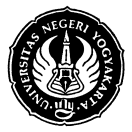 UNIVERSITAS NEGERI YOGYAKARTAPASCASARJANARENCANA PEMBELAJARAN SEMESTERCapaian Pembelajaran Mata Kuliah:Rencana PembelajaranPenilaian Penilaian dilakukan untuk mengukur semua capaian pembelajaran, yaitu capaian pembelajaran sikap (CPMK 1, CPMK2),  pengetahuan (CPMK3, CPMK4), dan keterampilan umum (CPMK5, CPMK6) dan keterampilan khusus (CPMK7).Penilaian sikap dilaksanakan pada setiap pertemuan dengan menggunakan teknik observasi dan/atau penilaian diri dengan menggunakan asumsi bahwa pada dasarnya setiap mahasiswa memiliki sikap yang baik. Mahasiswa tersebut diberi nilai sikap yang sangat baik atau kurang baik apabila menunjukkan secara nyata sikap sangat baik maupun kurang baik dibandingkan sikap mahasiswa pada umumnya. Hasil penilaian sikap tidak menjadi komponen nilai akhir mahasiswa, melainkan sebagai salah satu syarat kelulusan. Mahasiswa akan lulus dari mata kuliah ini apabila minimal memiliki sikap yang baikNilai akhir mencakup hasil penilaian pengetahuan, keterampilan umum, dan keterampilan khusus yang diperoleh dari penugasan individu, penugasan kelompok, presentasi, kuis, Ujian Sisipan, dan Ujian Akhir Semester dengan pedoman sebagai berikut.Daftar Literatur/Referensi:Set Data Latihan Praktikum Program RJob Sheet Praktikum Program RHand Out Praktikum Program RHaryanto. 2022. Workshop Pengembangan Asesmen Pembelajaran HOTS Terstandar IRT Bagi Guru SMK DI Yogyakarta untuk Peningkatan Kualitas Hasil Belajar [PPM]. Yogyakarta: Tidak diterbitkan.Desjardins, C. D., & Bulut, O. (2018). Handbook of educational measurement and psychometrics using R. CRC Press.Paek, I., & Cole, K. (2019). Using R for item response theory model applications. RoutledgeProgram Studi:Penelitian dan Evaluasi Pendidikan (S3)Nama Mata Kuliah:Program R                               Kode : PEP9218                       Jumlah : 2 sks (1 Teori, 1 Praktik)                           Semester:     II/GenapMata Kuliah PrasyaratDosen Pengampu::Tidak adaProf. Dr. Samsul Hadi, M.Pd., M.T. & Dr. Haryanto, M.Pd., M.T.Deskripsi Mata Kuliah:Pada matakuliah ini dibahas masalah konsepsi pengolahan dan analisis data dengan Program R, konsepsi tentang item response theory,  penggunaan Program R untuk analisis data dikotomus, analisis data polytomous, butir fit, respon fit, invarian pengukuran dan tes penyetaraan.Capaian Pembelajaran Lulusan:Sikap:S1.   Bertakwa  kepada  Tuhan  Yang  Maha  Esa dengan menunjukkan sikap religius;S2. Berkontribusi dalam peningkatan mutu kehidupan bermasyarakat, berbangsa, bernegara, dan kemajuan  peradaban berdasarkan Pancasila.Pengetahuan:P3. Menguasai filosofi penilaian pendidikan dan penerapannya untuk pengembangan sistem penilaian pendidikanP6. Mampu menganalisis, merancang, dan mengembangkan instrumen tes dan nontes.Keterampilan Umum:KU5. Mampu mengelola, termasuk menyimpan, mengaudit, mengamankan, dan menemukan kembali data dan informasi hasil penelitian yang berada di bawah tanggung jawabnya;KU7. mampu mengelola, termasuk menyimpan, mengaudit, mengamankan, dan menemukan kembali data dan informasi hasil penelitian yang berada dibawah tanggung jawabnya.Keterampilan Khusus:KK6. Menganalisis berbagai bentuk instrumen tes dan nontesKK7. Melakukan penilaian, penelitian, dan evaluasi pendidikanCPLCPMKRUMUSAN CAPAIAN PEMBELAJARAN MATA KULIAHS1CPMK1Menunjukkan sikap religiusS3CPMK2Menunjukkan sikap bersungguh-sungguh dalam mengerjakan segala tugas mata kuliahP3CPMK3Memahami berbagai macam teknik data hasil tesP6CPMK4Menerapkan Program R dalam analisis data hasil tesKK6CPMK5Menggunakan berbagai teknik analisis data hasil tes dengan Program RKK7CPMK6Menyusun rancangan penggunaan Program RKU5CPMK7Praktik menerapkan Program R pada rancangan yang disusun dan menyajikan hasilnya dengan tepat12345678910Perte-muan Ke-Sub Capaian Pembelajaran(SubKomp)Bahan Kajian/Pokok BahasanBentuk/Model PembelajaranPengalaman BelajarIndikator PenilaianTeknik PenilaianBobot PenilaianWaktu(Menit)Referensi1. CPMK1CPMK2CPMK3Mendeskripsikan pengertian Item Response TheoryPengertian terkait laten variabel, tes dan ICCCeramah dan Tanya jawab dan diskusiMenyimak bertanya, menjawab pertanyaanPemahaman atas konsep Item Response TheoryKehadiran, pengamatan515032.CPMK1CPMK2CPMK3Mendeskripsikan pengertian Item Response TheoryPengertian terkait parameter logistikCeramah Tanya jawab dan diskusiMenyimak bertanya, menjawab pertanyaanPemahaman atas konsep Item Response TheoryKehadiran, pengamatan515033. CPMK1CPMK2CPMK3Mendeskripsikan analisis data dikotomus dan maksimum LikelihoodPengertian Parameter estimasiCeramah Tanya jawab dan diskusiMelalui ceramah dan diskusi, mahasiswa memahami parameter estimasiPemahaman pengertian parameter estimasi dan maksimum likelihoodKehadiran, pengamatan515034. CPMK1CPMK2CPMK3Mendeskripsikan marginal maksimum likelihood dan person parameterPengertian terkait marginal maksimum likelihood dan person parameterPresentasi, Tanya jawab dan diskusiMelalui ceramah dan diskusi, mahasiswa memahami marginal maksimum likelihood dan person parameterPemahaman terhadap maksimumLikelihood dan person parameterPeng-amatan101501, 2, 35.CPMK1CPMK2CPMK5CPMK6CPMK7Menganalisis data politomus, butir tipe likert, dan Cathegory Response CurveAnalisis data politomus, butir tipe likert, dan Cathegory Response CurveCeramah, Tanya jawab dan diskusiMelalui ceramah dan diskusi, mahasiswa memahami Analisis data politomus, butir tipe likert, dan Cathegory Response Curve Pemahaman terhadap analisis data politomus, butir tipe likert, dan Cathegory Response CurvePeng-amatan dan praktik101501, 2, 36.CPMK1CPMK2CPMK5CPMK6CPMK7Menganalisis data politomus dengan Operating Characteristic Curve/OCCAnalisis data politomus dengan Operating Characteristic Curve/OCCCeramah Tanya jawab dan praktikMelalui ceramah dan tanya jawab, praktik, mahasiswa memahami langkah-langkah anlisisdata politomusKemampuan menganalisis data politomusPeng-amatan dan praktik101501, 2, 37.CPMK1CPMK2CPMK5CPMK6CPMK7Menganalisis data politomus, dengan Partial Credit Model/PCMAnalisis data politomus, dengan Partial Credit Model/PCMCeramah Tanya jawab dan praktikMelalui ceramah dan tanya jawab, praktik, mahasiswa memahami langkah-langkah anlisisdata politomus dengan PCMKemampuan analisis data politomus dengan PCMPraktik101501, 2, 38.CPMK1CPMK2CPMK5CPMK6CPMK7Menganalisis data politomus dengan Rating Scale Model dan Graded Response ModelAnalisis data politomus dengan Rating Scale Model dan Graded Response ModelCeramah Tanya jawab dan PraktikMelalui ceramah dan tanya jawab, praktik, mahasiswa memahami langkah-langkah anlisisdata politomus dengan RSM dan GRMKemampuan analisis data dengan RSM dan GRMPraktik101501, 2, 39.CPMK1CPMK2CPMK5CPMK6CPMK7Memahami Item dan Respon FitItem Information Curve/PCMCeramah, dan diskusiMelalui ceramah dan diskusi, mahasiswa memahami Item Information CurvePemahaman terhadap Item Information CurveKehadiran, pengamatan51501, 2, 310.CPMK1CPMK2CPMK5CPMK6CPMK7Memahami Item dan Respon FitTest Information Curve, Item dan tes informasiCeramah Tanya jawab dan diskusiMelalui ceramah dan diskusi, mahasiswa memahami Test Information Curve, item dan tes informasiPemahaman mahasiswa terhadap Test Information CurveKehadiran dan pengamatan51501, 2, 311.CPMK1CPMK2CPMK5CPMK6CPMK7Memahami analisis dan assessment item fitAnalisis assessment item fitTanya jawab dan diskusi Melalui ceramah dan diskusi, mahasiswa memahami assessment item fitPemahaman mahasiswa terhadap assessment item fitPeng-amatan5150312.CPMK1CPMK2CPMK5CPMK6CPMK7Memahami analisis dan assessment item fitMemahami analisis dan assessment item fitCeramah Tanya jawab dan praktikMelalui ceramah, tanya jawab, dan praktik, mahasiswa memahami penggunaan assessment item fitPemahaman terhadap penggunaan assessment item fitPraktik101501, 2, 313.CPMK1CPMK2CPMK5CPMK6CPMK7Menganalisis dan assessment performance fitAnalisis dan assessment performance fitCeramah Tanya jawab dan praktikMelalui ceramah, tanya jawab, dan praktik, mahasiswa memahami penggunaan assessment performance fitPemahaman  mahasiswa pada penggunaan assessment performance fitPraktik51501, 2, 314.CPMK1CPMK2CPMK5CPMK6CPMK7Menganalisis dan assessment performance fitAnalisis dan assessment performance fitCeramah Tanya jawab dan praktikMelalui ceramah, tanya jawab, dan praktik, mahasiswa memahami penggunaan assessment performance fitPemahaman mahasiswa pada penggunaan assessment performance fitPraktik51501, 2, 315.CPMK1CPMK2CPMK5CPMK6CPMK7Melakukan Tes EquatingTes EquatingCeramah, tanya jawab, diskusiMelalui ceramah, tanya jawab, diskusi, mahasiswa memahami tes equatingPemahaman mahasiswa pada penggunaan tes EquatingPeng-amatan51501, 2, 316.CPMK1CPMK2CPMK5CPMK6CPMK7Projek akhir semesterPenggunaan program RPraktik menggunakan Program R diawali dengan ceramah/ penjelasanMelalui praktik, mahasiswa menerapkan program R dalam projek yang disusunKemampuan mahasiswa dalam penggunaan Program RProjek51501, 2, 3, 4NoCPMKObjek PenilaianTeknik PenilaianBobot1CPMK 1, CPMK 2Kehadiran, integritas, disiplinObservasi5%2CPMK 3,  CPMK 4, CPMK 5, CPMK 6Aktivitas Diskusi dan Presentasi Observasi15%2CPMK 7Penugasan ProjekUjian Akhir SemesterTertulis25%25%30%Total100%Mengetahui,Koordinator Program Doktor PEP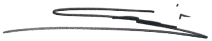 Prof. Dr. Badrun Kartowagiran, M.PdNIP.  195307251978111001Dosen,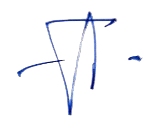 Prof. Dr. Samsul Hadi, M.Pd., M.T NIP. 196005291984031003Yogyakarta,  15 Juli 2021Dosen,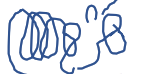 Dr. Haryanto, M.Pd., M.TNIP. 196203101986011001